BULLETIN D’ADESION de 2020Adesion:(picar la casa qui correspon – las cotisas que son per l’annada civila 2020)Adesion individuau (10 €)Adesion d’associacion (30 €)(balhar ací devath lo nom e las coordenadas de l’associacion aderenta, e precisar lo nom deu representant de l’associacion e las soas coordenadas tà la soa convocacion aus Conselhs d’Administracion e Amassadas Generaus, se n’es pas aderent a títol individuau)NOM de l’aderent individuau:………………………………………………………………………………..    Petit nom :…………………………………………………Adreça : 	…………………………………………………………………………………………………………………………………………………………………………………..Còde postau : ………………... vila : …………………………………………………………………………………………Adreça corric :………………………………………………………………………………………………………………………….telefonet………………………………NOM de l’associacion aderenta : ………………………………………………………………………………………………………………………………………N° de declaracion a la Prefectura :	……………………………………………………………………………………………………………………………………….Adreça : 	…………………………………………………………………………………………………………………………………………………………………………………………………………		………………………………………………………………………………………………………………………………………………………………………………………………………….Còde postau : ………………………	Vila : ………………………………………………………………………………………………………………………………………….Nom e adreça deu representant abilitat tà assistir aus Conselhs d’Administracion e/o a l’AG :…………………………………………………………………………………………………………………………………………………………………………………………Adreça corric : …………………………………………………………………………………………………….telefonet :………………………………….Que desiri recéber per corric novèlas de l’associacion G. A. S. C. O. N. LANAS.*Qu’adèri plenhament aus estatuts e au reglament interior de l’associacion adoptats per l’Amassada Generau Extraordinaria deu 18 de març de 2017 (los demandar s’es de besonh).Enviar aqueth bulletin au dinerèr dab lo  chèc bancari o postau a l’òrdi de G.A.S.C.O.N. LANASA …………………………………………………… lo ………………………………………			Signatura :Los aderents individuaus que receberàn ua carta de sòci e las associacions aderentas un recebut de pagament d’adesion. 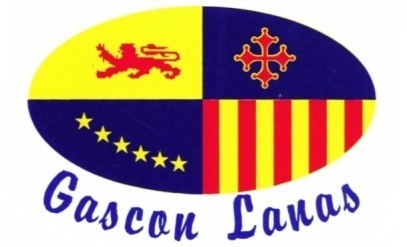 G.A.S.C.O.N. LANASSiège social : c/o lo President Thierry CAHUZAC30, route de Talamon       40100    DAXTelefòne : 06 76 84 48 47 – Corric : thierry.cahuzac@free.frSecretari : DUBREUIL Jean-Jacques 56, av.du Parc d’hiver 40200 MIMIZANTelefòne : 06 76 15 43 94 – Corric : perlogascon@orange.frDinerèr : Danièl LAFARGUE – 85, chemin des Gravières / 40300 PEYREHORADETelefòne : 06 07 01 61 28 // Corric : lafargue.daniel@neuf.frAssociacion Loi 1901- Déclaration initiale n° 040110111 (J. O. du 5 février 2000)Déclaration de modifications en date du 26/10/2011 (J. O. du 19 novembre 2011)Nouvelle numérotation : n° W401000780N° SIRET : 447 521 717 00028 – Code APE (NAF) : 9499ZN° GUSO : 5124400165 (GASCON LANAS)